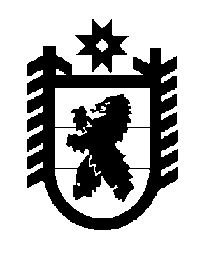 Российская Федерация Республика Карелия    ПРАВИТЕЛЬСТВО РЕСПУБЛИКИ КАРЕЛИЯПОСТАНОВЛЕНИЕот 30 июля 2015 года № 230-Пг. Петрозаводск О разграничении имущества, находящегося в муниципальной собственности Олонецкого городского поселенияВ соответствии с Законом Республики Карелия от 3 июля 2008 года 
№ 1212-ЗРК «О реализации части 111 статьи 154 Федерального закона 
от 22 августа 2004 года № 122-ФЗ «О внесении изменений в законодательные акты Российской Федерации и признании утратившими силу некоторых законодательных актов Российской Федерации в связи с принятием федеральных законов «О внесении изменений и дополнений в Федеральный закон «Об общих принципах организации законодательных (представительных) и исполнительных органов государственной власти субъектов Российской Федерации» и «Об общих принципах организации местного самоуправления в Российской Федерации» Правительство Республики Карелия п о с т а н о в л я е т:1. Утвердить перечень имущества, находящегося в муниципальной собственности Олонецкого городского поселения, передаваемого в муниципальную собственность Олонецкого национального муниципального района, согласно приложению.2. Право собственности на передаваемое имущество возникает у Олонецкого национального муниципального района со дня вступления в силу настоящего постановления.   Глава                                                                              Республики Карелия							А.П. ХудилайненПриложение к постановлению Правительства Республики Карелияот 30 июля 2015 года № 230-ППереченьимущества, находящегося в муниципальной собственности Олонецкого городского поселения, передаваемого в муниципальную собственность Олонецкого национального муниципального района______________№ п/пНаименование имуществаАдрес местонахождения имуществаИндивидуализирующие характеристики имущества1.Трубопроводд. Татчелица2000 год ввода в эксплуатацию, протяженность 700 м2.Трубопроводд. Путилица, 
ул. Кунильская1980 год ввода в эксплуатацию, протяженность 500 м3.Трубопроводд. Путилица, 
ул. Тепличная1980 год ввода в эксплуатацию, протяженность 450 м4.Трубопроводд. Верховье1980 год ввода в эксплуатацию, протяженность 400 м